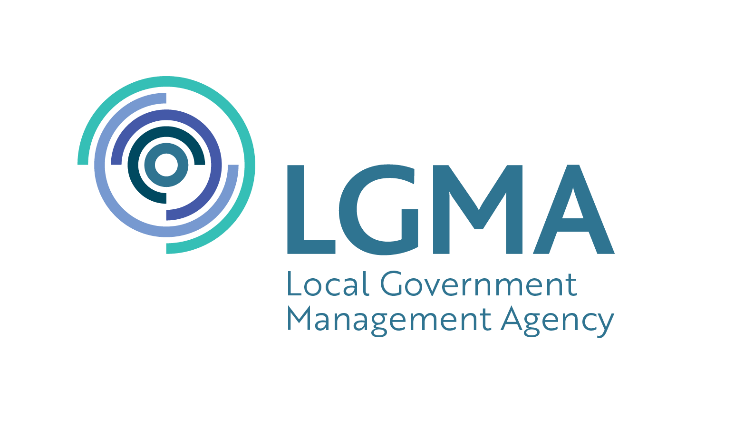 Application form for the role ofCDU Senior Data Analyst - Grade 6Three Year ContractPlease submit applications by October 8th @ 5pmApplications should be emailed to jobapplications@lgma.ieSection A 
Personal detailsSection B 
Education and professional qualifications
Please provide full details of all your relevant educational, professional, training and developmental experience in the sections below.1. Education: academic/professional/technical qualifications2. Other formal education/training/development
(Certification and Qualifications will be subject to verification)3. Membership of professional associations, institutions, etc. Section C
Employment RecordPlease provide details of the context and main responsibilities of your last four roles starting with your current role.  Experience prior to these should be entered on the ‘career summary’ section. Role 1 Role 2Role 3Role 4Career summaryPlease briefly summarise any other relevant previous experience in the table below. 
Section D
Job specific competencies Using the spaces below, please, briefly highlight specific achievements, contributions, or expertise you have developed from your career to date, which clearly demonstrates your suitability to meet the challenges at this level. Please do not exceed 200 words per competency.Section E
Other information Section F
RefereesPlease fill in the particulars of two referees in the tables below.  
Section G
Additional information a. 	Do you require an employment permit/visa to work in Ireland? 
	
	Yes	 		No 		
	If yes, please state date of expiry Please note that any offer of employment will be conditional upon the individual being legally entitled to live and work in Ireland. b.	We require the following information to enable us to provide for any needs you may have should be called for any stage of this competition, e.g. Sign Language.	i.	Do you consider that you have a disability? 		Yes	 		No 	ii.	If yes, please give details of your requirements, if any, to enable us to make appropriate arrangements for this competition. c. 	Knowledge of Irish	Good	 		Fair 		Not good  	Please note, ‘Good’ means being capable of performing the duties of the office through the medium of Irish. d. 	For record purposes, do you have a current valid driving licence. 	Yes	 		No 	If yes, please state if full or provisionalPlease state category of vehicles covered e. 	Have you ever accepted voluntary redundancy or early retirement from a local authority or other public service organisation by which you were employed? 	Yes	 		No 	If yes, please give details of grade/post retired/resigned fromSection H
Declaration I hereby declare that all particulars in this application are true and correct, to the best of my knowledge and belief.  I give my permission for enquiries to be made to establish such matters as age, qualifications, experience, and character and for the release by other people or organisations of such information as may be necessary to the LGMA for that purpose.  This may include enquiries from past/present employers and the submission of this application is taken as consent to this.  I am aware that any canvassing, by me, or on my behalf, will disqualify me from the position I am seeking, and that any employment offered to me is dependent upon the information given herein being correct.  I am aware that false or misleading information or deliberate omissions may result in termination of any employment offered.Signature of applicant:							    

Date:									    The Local Government Management Agency is an equal opportunities employer.The information supplied in this form is held on the understanding of confidence subject to the requirements of the Freedom of Information Act 2014 or other legal requirements. NameAddressTelephoneEmailFull title of degree/ qualification Examinations Passed (List Subjects, Pass/Honours, Papers, Scholarships etc.)Grade obtained (must be completed)Year obtainedUniversity, college or examiningauthorityFull title of qualification / training obtainedExaminations Passed (List Subjects, Pass/Honours, Papers, Scholarships etc.)Grade obtained (must be completed)Year obtainedInstitution/ examining authorityJob titleName of employerAddress of employerDates from-toSubstantive GradeSalaryNumber of direct reportsPlease enter a description of your main responsibilities belowJob titleName of employerAddress of employerDates from-toSubstantive GradeSalaryNumber of direct reportsPlease enter a description of your main responsibilities belowJob titleName of employerAddress of employerDates from-toSubstantive GradeSalaryNumber of direct reportsPlease enter a description of your main responsibilities belowJob titleName of employerAddress of employerDates from-toSubstantive GradeSalaryNumber of direct reportsPlease enter a description of your main responsibilities belowFromToTitle of postEmployerManagement and Change (Bringing about change; influencing and negotiating)Delivering Results (Problem solving and decision making; delivering quality outcomes)Performance Through People(Leading and motivating; communicating effectively)Personal Effectiveness(Qualifications and knowledge; personal motivation, initiative and achievement)Please specify what other experience, involvements and or special qualities you have that you feel equip you for this position in the LGMA.NamePosition or occupationAddressEmailNamePosition or occupationAddressEmail